§2665.  Submission of plansA person may not begin construction of a public  pool or spa or substantially alter or reconstruct any public  pool or spa without first having submitted plans and specifications to the department for review and approval.  The department review  is limited to matters relating directly to safety and sanitation.  [PL 2007, c. 631, §7 (AMD).]Submitted plans and specifications must be sealed by a licensed professional engineer under Title 32, chapter 19 and must include a statement by the engineer indicating that the plans and specifications meet the minimum standard for all pools and the minimum standard for all spas published by the American National Standards Institute and the Association of Pool and Spa Professionals or successor organizations as identified by the department by rule.  [PL 2023, c. 113, §2 (AMD).]The design criteria standards that the department is using to review and approve pools and spas must be posted annually on the department's publicly accessible website.  [PL 2007, c. 631, §7 (NEW).]SECTION HISTORYPL 1985, c. 150 (NEW). PL 2007, c. 631, §7 (AMD). PL 2023, c. 113, §2 (AMD). The State of Maine claims a copyright in its codified statutes. If you intend to republish this material, we require that you include the following disclaimer in your publication:All copyrights and other rights to statutory text are reserved by the State of Maine. The text included in this publication reflects changes made through the First Regular and First Special Session of the 131st Maine Legislature and is current through November 1, 2023
                    . The text is subject to change without notice. It is a version that has not been officially certified by the Secretary of State. Refer to the Maine Revised Statutes Annotated and supplements for certified text.
                The Office of the Revisor of Statutes also requests that you send us one copy of any statutory publication you may produce. Our goal is not to restrict publishing activity, but to keep track of who is publishing what, to identify any needless duplication and to preserve the State's copyright rights.PLEASE NOTE: The Revisor's Office cannot perform research for or provide legal advice or interpretation of Maine law to the public. If you need legal assistance, please contact a qualified attorney.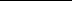 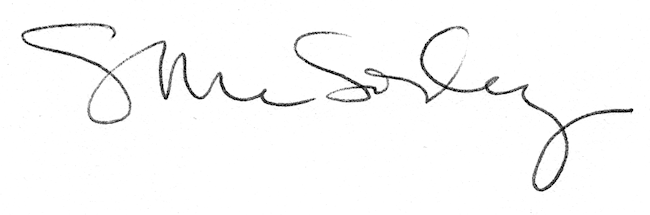 